                             OPĆINSKO VIJEĆEKLASA: 023-06/21-01/03URBROJ: 2109-16-03-24-25Pleškovec, 28. veljače 2024. Na temelju članka 26. stavka 2. Zakona o zaštiti potrošača (''Narodne novine'' broj 19/22 i 59/23) i članka 28. Statuta Općine Sveti Juraj na Bregu (''Službeni glasnik Međimurske županije'' broj 30/23), Općinsko vijeće Općine Sveti Juraj na Bregu na svojoj 18. sjednici održanoj 28. veljače 2024. godine, donosiO D L U K U O IZMJENI ODLUKE O IZBORU PREDSJEDNIKA I ČLANOVASAVJETA ZA ZAŠTITU POTROŠAČA JAVNIH USLUGAČlanak 1.U Odluci o izboru predsjednika i članova Savjeta za zaštitu potrošača javnih usluga (''Službeni glasnik Međimurske županije'' broj 15/21) u članku 2. stavku 1. mijenja se točka 3. i sada glasi:3. Gordana Lukić, Selnica, član – predstavnik udruge za zaštitu potrošača.  Članak 2.U ostalim dijelovima Odluka ostaje nepromijenjena.Članak 3.Ova Odluka stupa na snagu osmog dana od dana objave u ''Službenom glasniku Međimurske županije''.                                                                                             PREDSJEDNIK                                                                                             Općinskog vijeća                                                                                             Anđelko Kovačić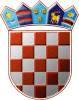 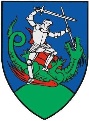 REPUBLIKA HRVATSKAMEĐIMURSKA ŽUPANIJA
OPĆINA SVETI JURAJ NA BREGUREPUBLIKA HRVATSKAMEĐIMURSKA ŽUPANIJA
OPĆINA SVETI JURAJ NA BREGU